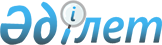 О внесении изменения в приказ Министра по делам религий и гражданского общества Республики Казахстан от 6 июня 2017 года № 88 "Об утверждении перечня персональных данных, необходимого и достаточного для выполнения осуществляемых задач"Приказ Министра информации и общественного развития Республики Казахстан от 28 июня 2022 года № 220. Зарегистрирован в Министерстве юстиции Республики Казахстан 30 июня 2022 года № 28655
      ПРИКАЗЫВАЮ:
      1. Внести в приказ Министра по делам религий и гражданского общества Республики Казахстан от 6 июня 2017 года № 88 "Об утверждении перечня персональных данных, необходимого и достаточного для выполнения осуществляемых задач" (зарегистрирован в Реестре государственной регистрации нормативных правовых актов за № 15321), следующее изменение:
      Перечень персональных данных, необходимого и достаточного для выполнения осуществляемых задач, утвержденный указанным приказом, изложить в редакции согласно приложению к настоящему приказу.
      2. Департаменту кадровой и административной работы Министерства информации и общественного развития Республики Казахстан в установленном законодательством Республики Казахстан порядке обеспечить:
      1) государственную регистрацию настоящего приказа в Министерстве юстиции Республики Казахстан;
      2) размещение настоящего приказа на интернет-ресурсе Министерства информации и общественного развития Республики Казахстан;
      3) в течение десяти рабочих дней после государственной регистрации настоящего приказа предоставление в Юридический департамент Министерства информации и общественного развития Республики Казахстан сведений об исполнении мероприятий, предусмотренных подпунктами 1) и 2) настоящего пункта.
      3. Контроль за исполнением настоящего приказа возложить на руководителя аппарата Министерства информации и общественного развития Республики Казахстан.
      4. Настоящий приказ вводится в действие по истечении десяти календарных дней после дня его первого официального опубликования. Перечень персональных данных, необходимый и достаточный для выполнения осуществляемых задач
					© 2012. РГП на ПХВ «Институт законодательства и правовой информации Республики Казахстан» Министерства юстиции Республики Казахстан
				
      Министр информациии общественного развитияРеспублики Казахстан

А. Умаров
Утвержден приказом
Министра информации
и общественного развития
Республики Казахстан
от 28 июня 2022 года № 220
№
Наименование задачи, в том числе функций, полномочий, обязанностей
Цели сбора и обработки в рамках осуществляемой задачи
Наименование персональных данных для определенной цели
Указание на документы или нормативные правовые акты, имеющие прямые указания на осуществляемые собственником и (или) оператором задач
1
формирование кадрового состава государственного органа и организация конкурсного отбора;
оформление документов, связанных с прохождением государственными служащими государственной службы, организация и обеспечение деятельности конкурсной, дисциплинарной и иных комиссий по кадровым вопросам; обеспечение соблюдения процедур поступления на государственную службу, прохождения и прекращения государственной службы, организация профессиональной адаптации и наставничества в государственном органе;
обеспечение профессионального развития кадров государственного органа, в том числе путем организации стажировок, подготовки, переподготовки, повышения квалификации государственных служащих;
организация проведения служебных расследований, оценки деятельности административных государственных служащих, в том числе в единой автоматизированной базе данных (информационной системе) по персоналу государственной службы; обеспечение исполнения в государственном органе трудового законодательства, обеспечение соблюдения режима и условий труда, а также ограничений, связанных с пребыванием на государственной службе;
обеспечение социальной и правовой защищенности государственных служащих, применение поощрений государственных служащих
формирование целостной системы управления персоналом государственного органа,
обеспечение прохождения государственной службы в рамках целостной системы управления персоналом государственного органа
Фамилия, имя, отчество (при его наличии)
Трудовой кодекс Республики Казахстан, Постановление Правительства Республики Казахстан от 15 марта 2018 года № 125 "Об утверждении Правил подготовки, переподготовки и повышения квалификации государственных служащих, требований к организациям образования, осуществляющим повышение квалификации государственных служащих", Указ Президента Республики Казахстан от 29 декабря 2015 года № 152 "О некоторых вопросах прохождения государственной службы", Приказ Председателя Агентства Республики Казахстан по делам государственной службы и противодействию коррупции от 21 октября 2016 года № 21 "Об утверждении Правил и условий прохождения испытательного срока и порядка закрепления наставников" (зарегистрирован в Реестре государственной регистрации нормативных правовых актов № 14448), Приказ Председателя Агентства Республики Казахстан по делам государственной службы и противодействию коррупции от 28 октября 2016 года № 27 "Об утверждении типовых форм документов кадрового делопроизводства административной государственной службы" (зарегистрирован в Реестре государственной регистрации нормативных правовых актов № 14468), Приказ Председателя Агентства Республики Казахстан по делам государственной службы и противодействию коррупции от 20 января 2017 года № 12 "Об утверждении Правил стажировки административных государственных служащих" (зарегистрирован в Реестре государственной регистрации нормативных правовых актов № 14819), Приказ Председателя Агентства Республики Казахстан по делам государственной службы и противодействию коррупции от 16 января 2018 года № 13 "О некоторых вопросах оценки деятельности административных государственных служащих" (зарегистрирован в Реестре государственной регистрации нормативных правовых актов № 16299)
2
формирование кадрового состава государственного органа и организация конкурсного отбора;
оформление документов, связанных с прохождением государственными служащими государственной службы, организация и обеспечение деятельности конкурсной, дисциплинарной и иных комиссий по кадровым вопросам; обеспечение соблюдения процедур поступления на государственную службу, прохождения и прекращения государственной службы, организация профессиональной адаптации и наставничества в государственном органе;
обеспечение профессионального развития кадров государственного органа, в том числе путем организации стажировок, подготовки, переподготовки, повышения квалификации государственных служащих;
организация проведения служебных расследований, оценки деятельности административных государственных служащих, в том числе в единой автоматизированной базе данных (информационной системе) по персоналу государственной службы; обеспечение исполнения в государственном органе трудового законодательства, обеспечение соблюдения режима и условий труда, а также ограничений, связанных с пребыванием на государственной службе;
обеспечение социальной и правовой защищенности государственных служащих, применение поощрений государственных служащих
формирование целостной системы управления персоналом государственного органа,
обеспечение прохождения государственной службы в рамках целостной системы управления персоналом государственного органа
Индивидуальный идентификационный номер (ИИН)
Трудовой кодекс Республики Казахстан, Постановление Правительства Республики Казахстан от 15 марта 2018 года № 125 "Об утверждении Правил подготовки, переподготовки и повышения квалификации государственных служащих, требований к организациям образования, осуществляющим повышение квалификации государственных служащих", Указ Президента Республики Казахстан от 29 декабря 2015 года № 152 "О некоторых вопросах прохождения государственной службы", Приказ Председателя Агентства Республики Казахстан по делам государственной службы и противодействию коррупции от 21 октября 2016 года № 21 "Об утверждении Правил и условий прохождения испытательного срока и порядка закрепления наставников" (зарегистрирован в Реестре государственной регистрации нормативных правовых актов № 14448), Приказ Председателя Агентства Республики Казахстан по делам государственной службы и противодействию коррупции от 28 октября 2016 года № 27 "Об утверждении типовых форм документов кадрового делопроизводства административной государственной службы" (зарегистрирован в Реестре государственной регистрации нормативных правовых актов № 14468), Приказ Председателя Агентства Республики Казахстан по делам государственной службы и противодействию коррупции от 20 января 2017 года № 12 "Об утверждении Правил стажировки административных государственных служащих" (зарегистрирован в Реестре государственной регистрации нормативных правовых актов № 14819), Приказ Председателя Агентства Республики Казахстан по делам государственной службы и противодействию коррупции от 16 января 2018 года № 13 "О некоторых вопросах оценки деятельности административных государственных служащих" (зарегистрирован в Реестре государственной регистрации нормативных правовых актов № 16299)
3
формирование кадрового состава государственного органа и организация конкурсного отбора;
оформление документов, связанных с прохождением государственными служащими государственной службы, организация и обеспечение деятельности конкурсной, дисциплинарной и иных комиссий по кадровым вопросам; обеспечение соблюдения процедур поступления на государственную службу, прохождения и прекращения государственной службы, организация профессиональной адаптации и наставничества в государственном органе;
обеспечение профессионального развития кадров государственного органа, в том числе путем организации стажировок, подготовки, переподготовки, повышения квалификации государственных служащих;
организация проведения служебных расследований, оценки деятельности административных государственных служащих, в том числе в единой автоматизированной базе данных (информационной системе) по персоналу государственной службы; обеспечение исполнения в государственном органе трудового законодательства, обеспечение соблюдения режима и условий труда, а также ограничений, связанных с пребыванием на государственной службе;
обеспечение социальной и правовой защищенности государственных служащих, применение поощрений государственных служащих
формирование целостной системы управления персоналом государственного органа,
обеспечение прохождения государственной службы в рамках целостной системы управления персоналом государственного органа
Сведения о смене фамилии, имени, отчества (при его наличии)
Трудовой кодекс Республики Казахстан, Постановление Правительства Республики Казахстан от 15 марта 2018 года № 125 "Об утверждении Правил подготовки, переподготовки и повышения квалификации государственных служащих, требований к организациям образования, осуществляющим повышение квалификации государственных служащих", Указ Президента Республики Казахстан от 29 декабря 2015 года № 152 "О некоторых вопросах прохождения государственной службы", Приказ Председателя Агентства Республики Казахстан по делам государственной службы и противодействию коррупции от 21 октября 2016 года № 21 "Об утверждении Правил и условий прохождения испытательного срока и порядка закрепления наставников" (зарегистрирован в Реестре государственной регистрации нормативных правовых актов № 14448), Приказ Председателя Агентства Республики Казахстан по делам государственной службы и противодействию коррупции от 28 октября 2016 года № 27 "Об утверждении типовых форм документов кадрового делопроизводства административной государственной службы" (зарегистрирован в Реестре государственной регистрации нормативных правовых актов № 14468), Приказ Председателя Агентства Республики Казахстан по делам государственной службы и противодействию коррупции от 20 января 2017 года № 12 "Об утверждении Правил стажировки административных государственных служащих" (зарегистрирован в Реестре государственной регистрации нормативных правовых актов № 14819), Приказ Председателя Агентства Республики Казахстан по делам государственной службы и противодействию коррупции от 16 января 2018 года № 13 "О некоторых вопросах оценки деятельности административных государственных служащих" (зарегистрирован в Реестре государственной регистрации нормативных правовых актов № 16299)
4
формирование кадрового состава государственного органа и организация конкурсного отбора;
оформление документов, связанных с прохождением государственными служащими государственной службы, организация и обеспечение деятельности конкурсной, дисциплинарной и иных комиссий по кадровым вопросам; обеспечение соблюдения процедур поступления на государственную службу, прохождения и прекращения государственной службы, организация профессиональной адаптации и наставничества в государственном органе;
обеспечение профессионального развития кадров государственного органа, в том числе путем организации стажировок, подготовки, переподготовки, повышения квалификации государственных служащих;
организация проведения служебных расследований, оценки деятельности административных государственных служащих, в том числе в единой автоматизированной базе данных (информационной системе) по персоналу государственной службы; обеспечение исполнения в государственном органе трудового законодательства, обеспечение соблюдения режима и условий труда, а также ограничений, связанных с пребыванием на государственной службе;
обеспечение социальной и правовой защищенности государственных служащих, применение поощрений государственных служащих
формирование целостной системы управления персоналом государственного органа,
обеспечение прохождения государственной службы в рамках целостной системы управления персоналом государственного органа
Данные о рождении: дата рождения, место рождения
Трудовой кодекс Республики Казахстан, Постановление Правительства Республики Казахстан от 15 марта 2018 года № 125 "Об утверждении Правил подготовки, переподготовки и повышения квалификации государственных служащих, требований к организациям образования, осуществляющим повышение квалификации государственных служащих", Указ Президента Республики Казахстан от 29 декабря 2015 года № 152 "О некоторых вопросах прохождения государственной службы", Приказ Председателя Агентства Республики Казахстан по делам государственной службы и противодействию коррупции от 21 октября 2016 года № 21 "Об утверждении Правил и условий прохождения испытательного срока и порядка закрепления наставников" (зарегистрирован в Реестре государственной регистрации нормативных правовых актов № 14448), Приказ Председателя Агентства Республики Казахстан по делам государственной службы и противодействию коррупции от 28 октября 2016 года № 27 "Об утверждении типовых форм документов кадрового делопроизводства административной государственной службы" (зарегистрирован в Реестре государственной регистрации нормативных правовых актов № 14468), Приказ Председателя Агентства Республики Казахстан по делам государственной службы и противодействию коррупции от 20 января 2017 года № 12 "Об утверждении Правил стажировки административных государственных служащих" (зарегистрирован в Реестре государственной регистрации нормативных правовых актов № 14819), Приказ Председателя Агентства Республики Казахстан по делам государственной службы и противодействию коррупции от 16 января 2018 года № 13 "О некоторых вопросах оценки деятельности административных государственных служащих" (зарегистрирован в Реестре государственной регистрации нормативных правовых актов № 16299)
5
формирование кадрового состава государственного органа и организация конкурсного отбора;
оформление документов, связанных с прохождением государственными служащими государственной службы, организация и обеспечение деятельности конкурсной, дисциплинарной и иных комиссий по кадровым вопросам; обеспечение соблюдения процедур поступления на государственную службу, прохождения и прекращения государственной службы, организация профессиональной адаптации и наставничества в государственном органе;
обеспечение профессионального развития кадров государственного органа, в том числе путем организации стажировок, подготовки, переподготовки, повышения квалификации государственных служащих;
организация проведения служебных расследований, оценки деятельности административных государственных служащих, в том числе в единой автоматизированной базе данных (информационной системе) по персоналу государственной службы; обеспечение исполнения в государственном органе трудового законодательства, обеспечение соблюдения режима и условий труда, а также ограничений, связанных с пребыванием на государственной службе;
обеспечение социальной и правовой защищенности государственных служащих, применение поощрений государственных служащих
формирование целостной системы управления персоналом государственного органа,
обеспечение прохождения государственной службы в рамках целостной системы управления персоналом государственного органа
Национальность
Трудовой кодекс Республики Казахстан, Постановление Правительства Республики Казахстан от 15 марта 2018 года № 125 "Об утверждении Правил подготовки, переподготовки и повышения квалификации государственных служащих, требований к организациям образования, осуществляющим повышение квалификации государственных служащих", Указ Президента Республики Казахстан от 29 декабря 2015 года № 152 "О некоторых вопросах прохождения государственной службы", Приказ Председателя Агентства Республики Казахстан по делам государственной службы и противодействию коррупции от 21 октября 2016 года № 21 "Об утверждении Правил и условий прохождения испытательного срока и порядка закрепления наставников" (зарегистрирован в Реестре государственной регистрации нормативных правовых актов № 14448), Приказ Председателя Агентства Республики Казахстан по делам государственной службы и противодействию коррупции от 28 октября 2016 года № 27 "Об утверждении типовых форм документов кадрового делопроизводства административной государственной службы" (зарегистрирован в Реестре государственной регистрации нормативных правовых актов № 14468), Приказ Председателя Агентства Республики Казахстан по делам государственной службы и противодействию коррупции от 20 января 2017 года № 12 "Об утверждении Правил стажировки административных государственных служащих" (зарегистрирован в Реестре государственной регистрации нормативных правовых актов № 14819), Приказ Председателя Агентства Республики Казахстан по делам государственной службы и противодействию коррупции от 16 января 2018 года № 13 "О некоторых вопросах оценки деятельности административных государственных служащих" (зарегистрирован в Реестре государственной регистрации нормативных правовых актов № 16299)
6
формирование кадрового состава государственного органа и организация конкурсного отбора;
оформление документов, связанных с прохождением государственными служащими государственной службы, организация и обеспечение деятельности конкурсной, дисциплинарной и иных комиссий по кадровым вопросам; обеспечение соблюдения процедур поступления на государственную службу, прохождения и прекращения государственной службы, организация профессиональной адаптации и наставничества в государственном органе;
обеспечение профессионального развития кадров государственного органа, в том числе путем организации стажировок, подготовки, переподготовки, повышения квалификации государственных служащих;
организация проведения служебных расследований, оценки деятельности административных государственных служащих, в том числе в единой автоматизированной базе данных (информационной системе) по персоналу государственной службы; обеспечение исполнения в государственном органе трудового законодательства, обеспечение соблюдения режима и условий труда, а также ограничений, связанных с пребыванием на государственной службе;
обеспечение социальной и правовой защищенности государственных служащих, применение поощрений государственных служащих
формирование целостной системы управления персоналом государственного органа,
обеспечение прохождения государственной службы в рамках целостной системы управления персоналом государственного органа
Пол
Трудовой кодекс Республики Казахстан, Постановление Правительства Республики Казахстан от 15 марта 2018 года № 125 "Об утверждении Правил подготовки, переподготовки и повышения квалификации государственных служащих, требований к организациям образования, осуществляющим повышение квалификации государственных служащих", Указ Президента Республики Казахстан от 29 декабря 2015 года № 152 "О некоторых вопросах прохождения государственной службы", Приказ Председателя Агентства Республики Казахстан по делам государственной службы и противодействию коррупции от 21 октября 2016 года № 21 "Об утверждении Правил и условий прохождения испытательного срока и порядка закрепления наставников" (зарегистрирован в Реестре государственной регистрации нормативных правовых актов № 14448), Приказ Председателя Агентства Республики Казахстан по делам государственной службы и противодействию коррупции от 28 октября 2016 года № 27 "Об утверждении типовых форм документов кадрового делопроизводства административной государственной службы" (зарегистрирован в Реестре государственной регистрации нормативных правовых актов № 14468), Приказ Председателя Агентства Республики Казахстан по делам государственной службы и противодействию коррупции от 20 января 2017 года № 12 "Об утверждении Правил стажировки административных государственных служащих" (зарегистрирован в Реестре государственной регистрации нормативных правовых актов № 14819), Приказ Председателя Агентства Республики Казахстан по делам государственной службы и противодействию коррупции от 16 января 2018 года № 13 "О некоторых вопросах оценки деятельности административных государственных служащих" (зарегистрирован в Реестре государственной регистрации нормативных правовых актов № 16299)
7
формирование кадрового состава государственного органа и организация конкурсного отбора;
оформление документов, связанных с прохождением государственными служащими государственной службы, организация и обеспечение деятельности конкурсной, дисциплинарной и иных комиссий по кадровым вопросам; обеспечение соблюдения процедур поступления на государственную службу, прохождения и прекращения государственной службы, организация профессиональной адаптации и наставничества в государственном органе;
обеспечение профессионального развития кадров государственного органа, в том числе путем организации стажировок, подготовки, переподготовки, повышения квалификации государственных служащих;
организация проведения служебных расследований, оценки деятельности административных государственных служащих, в том числе в единой автоматизированной базе данных (информационной системе) по персоналу государственной службы; обеспечение исполнения в государственном органе трудового законодательства, обеспечение соблюдения режима и условий труда, а также ограничений, связанных с пребыванием на государственной службе;
обеспечение социальной и правовой защищенности государственных служащих, применение поощрений государственных служащих
формирование целостной системы управления персоналом государственного органа,
обеспечение прохождения государственной службы в рамках целостной системы управления персоналом государственного органа
Данные документа, удостоверяющего личность:
наименование документа;
номер;
дата выдачи;
срок действия;
орган, выдавший документ
Трудовой кодекс Республики Казахстан, Постановление Правительства Республики Казахстан от 15 марта 2018 года № 125 "Об утверждении Правил подготовки, переподготовки и повышения квалификации государственных служащих, требований к организациям образования, осуществляющим повышение квалификации государственных служащих", Указ Президента Республики Казахстан от 29 декабря 2015 года № 152 "О некоторых вопросах прохождения государственной службы", Приказ Председателя Агентства Республики Казахстан по делам государственной службы и противодействию коррупции от 21 октября 2016 года № 21 "Об утверждении Правил и условий прохождения испытательного срока и порядка закрепления наставников" (зарегистрирован в Реестре государственной регистрации нормативных правовых актов № 14448), Приказ Председателя Агентства Республики Казахстан по делам государственной службы и противодействию коррупции от 28 октября 2016 года № 27 "Об утверждении типовых форм документов кадрового делопроизводства административной государственной службы" (зарегистрирован в Реестре государственной регистрации нормативных правовых актов № 14468), Приказ Председателя Агентства Республики Казахстан по делам государственной службы и противодействию коррупции от 20 января 2017 года № 12 "Об утверждении Правил стажировки административных государственных служащих" (зарегистрирован в Реестре государственной регистрации нормативных правовых актов № 14819), Приказ Председателя Агентства Республики Казахстан по делам государственной службы и противодействию коррупции от 16 января 2018 года № 13 "О некоторых вопросах оценки деятельности административных государственных служащих" (зарегистрирован в Реестре государственной регистрации нормативных правовых актов № 16299)
8
формирование кадрового состава государственного органа и организация конкурсного отбора;
оформление документов, связанных с прохождением государственными служащими государственной службы, организация и обеспечение деятельности конкурсной, дисциплинарной и иных комиссий по кадровым вопросам; обеспечение соблюдения процедур поступления на государственную службу, прохождения и прекращения государственной службы, организация профессиональной адаптации и наставничества в государственном органе;
обеспечение профессионального развития кадров государственного органа, в том числе путем организации стажировок, подготовки, переподготовки, повышения квалификации государственных служащих;
организация проведения служебных расследований, оценки деятельности административных государственных служащих, в том числе в единой автоматизированной базе данных (информационной системе) по персоналу государственной службы; обеспечение исполнения в государственном органе трудового законодательства, обеспечение соблюдения режима и условий труда, а также ограничений, связанных с пребыванием на государственной службе;
обеспечение социальной и правовой защищенности государственных служащих, применение поощрений государственных служащих
формирование целостной системы управления персоналом государственного органа,
обеспечение прохождения государственной службы в рамках целостной системы управления персоналом государственного органа
Данные о гражданстве: гражданство (прежнее гражданство);
дата приобретения гражданства Республики Казахстан;
основания приобретения гражданства Республики Казахстан;
дата утраты гражданства Республики Казахстан;
основания утраты гражданства Республики Казахстан;
дата восстановления в гражданстве Республики Казахстан;
основания восстановления в гражданстве Республики Казахстан
Трудовой кодекс Республики Казахстан, Постановление Правительства Республики Казахстан от 15 марта 2018 года № 125 "Об утверждении Правил подготовки, переподготовки и повышения квалификации государственных служащих, требований к организациям образования, осуществляющим повышение квалификации государственных служащих", Указ Президента Республики Казахстан от 29 декабря 2015 года № 152 "О некоторых вопросах прохождения государственной службы", Приказ Председателя Агентства Республики Казахстан по делам государственной службы и противодействию коррупции от 21 октября 2016 года № 21 "Об утверждении Правил и условий прохождения испытательного срока и порядка закрепления наставников" (зарегистрирован в Реестре государственной регистрации нормативных правовых актов № 14448), Приказ Председателя Агентства Республики Казахстан по делам государственной службы и противодействию коррупции от 28 октября 2016 года № 27 "Об утверждении типовых форм документов кадрового делопроизводства административной государственной службы" (зарегистрирован в Реестре государственной регистрации нормативных правовых актов № 14468), Приказ Председателя Агентства Республики Казахстан по делам государственной службы и противодействию коррупции от 20 января 2017 года № 12 "Об утверждении Правил стажировки административных государственных служащих" (зарегистрирован в Реестре государственной регистрации нормативных правовых актов № 14819), Приказ Председателя Агентства Республики Казахстан по делам государственной службы и противодействию коррупции от 16 января 2018 года № 13 "О некоторых вопросах оценки деятельности административных государственных служащих" (зарегистрирован в Реестре государственной регистрации нормативных правовых актов № 16299)
9
формирование кадрового состава государственного органа и организация конкурсного отбора;
оформление документов, связанных с прохождением государственными служащими государственной службы, организация и обеспечение деятельности конкурсной, дисциплинарной и иных комиссий по кадровым вопросам; обеспечение соблюдения процедур поступления на государственную службу, прохождения и прекращения государственной службы, организация профессиональной адаптации и наставничества в государственном органе;
обеспечение профессионального развития кадров государственного органа, в том числе путем организации стажировок, подготовки, переподготовки, повышения квалификации государственных служащих;
организация проведения служебных расследований, оценки деятельности административных государственных служащих, в том числе в единой автоматизированной базе данных (информационной системе) по персоналу государственной службы; обеспечение исполнения в государственном органе трудового законодательства, обеспечение соблюдения режима и условий труда, а также ограничений, связанных с пребыванием на государственной службе;
обеспечение социальной и правовой защищенности государственных служащих, применение поощрений государственных служащих
формирование целостной системы управления персоналом государственного органа,
обеспечение прохождения государственной службы в рамках целостной системы управления персоналом государственного органа
Адрес места жительства
Трудовой кодекс Республики Казахстан, Постановление Правительства Республики Казахстан от 15 марта 2018 года № 125 "Об утверждении Правил подготовки, переподготовки и повышения квалификации государственных служащих, требований к организациям образования, осуществляющим повышение квалификации государственных служащих", Указ Президента Республики Казахстан от 29 декабря 2015 года № 152 "О некоторых вопросах прохождения государственной службы", Приказ Председателя Агентства Республики Казахстан по делам государственной службы и противодействию коррупции от 21 октября 2016 года № 21 "Об утверждении Правил и условий прохождения испытательного срока и порядка закрепления наставников" (зарегистрирован в Реестре государственной регистрации нормативных правовых актов № 14448), Приказ Председателя Агентства Республики Казахстан по делам государственной службы и противодействию коррупции от 28 октября 2016 года № 27 "Об утверждении типовых форм документов кадрового делопроизводства административной государственной службы" (зарегистрирован в Реестре государственной регистрации нормативных правовых актов № 14468), Приказ Председателя Агентства Республики Казахстан по делам государственной службы и противодействию коррупции от 20 января 2017 года № 12 "Об утверждении Правил стажировки административных государственных служащих" (зарегистрирован в Реестре государственной регистрации нормативных правовых актов № 14819), Приказ Председателя Агентства Республики Казахстан по делам государственной службы и противодействию коррупции от 16 января 2018 года № 13 "О некоторых вопросах оценки деятельности административных государственных служащих" (зарегистрирован в Реестре государственной регистрации нормативных правовых актов № 16299)
10
формирование кадрового состава государственного органа и организация конкурсного отбора;
оформление документов, связанных с прохождением государственными служащими государственной службы, организация и обеспечение деятельности конкурсной, дисциплинарной и иных комиссий по кадровым вопросам; обеспечение соблюдения процедур поступления на государственную службу, прохождения и прекращения государственной службы, организация профессиональной адаптации и наставничества в государственном органе;
обеспечение профессионального развития кадров государственного органа, в том числе путем организации стажировок, подготовки, переподготовки, повышения квалификации государственных служащих;
организация проведения служебных расследований, оценки деятельности административных государственных служащих, в том числе в единой автоматизированной базе данных (информационной системе) по персоналу государственной службы; обеспечение исполнения в государственном органе трудового законодательства, обеспечение соблюдения режима и условий труда, а также ограничений, связанных с пребыванием на государственной службе;
обеспечение социальной и правовой защищенности государственных служащих, применение поощрений государственных служащих
формирование целостной системы управления персоналом государственного органа,
обеспечение прохождения государственной службы в рамках целостной системы управления персоналом государственного органа
Контактные данные (рабочий, домашний, мобильный номера телефонов)
Трудовой кодекс Республики Казахстан, Постановление Правительства Республики Казахстан от 15 марта 2018 года № 125 "Об утверждении Правил подготовки, переподготовки и повышения квалификации государственных служащих, требований к организациям образования, осуществляющим повышение квалификации государственных служащих", Указ Президента Республики Казахстан от 29 декабря 2015 года № 152 "О некоторых вопросах прохождения государственной службы", Приказ Председателя Агентства Республики Казахстан по делам государственной службы и противодействию коррупции от 21 октября 2016 года № 21 "Об утверждении Правил и условий прохождения испытательного срока и порядка закрепления наставников" (зарегистрирован в Реестре государственной регистрации нормативных правовых актов № 14448), Приказ Председателя Агентства Республики Казахстан по делам государственной службы и противодействию коррупции от 28 октября 2016 года № 27 "Об утверждении типовых форм документов кадрового делопроизводства административной государственной службы" (зарегистрирован в Реестре государственной регистрации нормативных правовых актов № 14468), Приказ Председателя Агентства Республики Казахстан по делам государственной службы и противодействию коррупции от 20 января 2017 года № 12 "Об утверждении Правил стажировки административных государственных служащих" (зарегистрирован в Реестре государственной регистрации нормативных правовых актов № 14819), Приказ Председателя Агентства Республики Казахстан по делам государственной службы и противодействию коррупции от 16 января 2018 года № 13 "О некоторых вопросах оценки деятельности административных государственных служащих" (зарегистрирован в Реестре государственной регистрации нормативных правовых актов № 16299)
11
формирование кадрового состава государственного органа и организация конкурсного отбора;
оформление документов, связанных с прохождением государственными служащими государственной службы, организация и обеспечение деятельности конкурсной, дисциплинарной и иных комиссий по кадровым вопросам; обеспечение соблюдения процедур поступления на государственную службу, прохождения и прекращения государственной службы, организация профессиональной адаптации и наставничества в государственном органе;
обеспечение профессионального развития кадров государственного органа, в том числе путем организации стажировок, подготовки, переподготовки, повышения квалификации государственных служащих;
организация проведения служебных расследований, оценки деятельности административных государственных служащих, в том числе в единой автоматизированной базе данных (информационной системе) по персоналу государственной службы; обеспечение исполнения в государственном органе трудового законодательства, обеспечение соблюдения режима и условий труда, а также ограничений, связанных с пребыванием на государственной службе;
обеспечение социальной и правовой защищенности государственных служащих, применение поощрений государственных служащих
формирование целостной системы управления персоналом государственного органа,
обеспечение прохождения государственной службы в рамках целостной системы управления персоналом государственного органа
Адрес электронной почты
Трудовой кодекс Республики Казахстан, Постановление Правительства Республики Казахстан от 15 марта 2018 года № 125 "Об утверждении Правил подготовки, переподготовки и повышения квалификации государственных служащих, требований к организациям образования, осуществляющим повышение квалификации государственных служащих", Указ Президента Республики Казахстан от 29 декабря 2015 года № 152 "О некоторых вопросах прохождения государственной службы", Приказ Председателя Агентства Республики Казахстан по делам государственной службы и противодействию коррупции от 21 октября 2016 года № 21 "Об утверждении Правил и условий прохождения испытательного срока и порядка закрепления наставников" (зарегистрирован в Реестре государственной регистрации нормативных правовых актов № 14448), Приказ Председателя Агентства Республики Казахстан по делам государственной службы и противодействию коррупции от 28 октября 2016 года № 27 "Об утверждении типовых форм документов кадрового делопроизводства административной государственной службы" (зарегистрирован в Реестре государственной регистрации нормативных правовых актов № 14468), Приказ Председателя Агентства Республики Казахстан по делам государственной службы и противодействию коррупции от 20 января 2017 года № 12 "Об утверждении Правил стажировки административных государственных служащих" (зарегистрирован в Реестре государственной регистрации нормативных правовых актов № 14819), Приказ Председателя Агентства Республики Казахстан по делам государственной службы и противодействию коррупции от 16 января 2018 года № 13 "О некоторых вопросах оценки деятельности административных государственных служащих" (зарегистрирован в Реестре государственной регистрации нормативных правовых актов № 16299)
12
формирование кадрового состава государственного органа и организация конкурсного отбора;
оформление документов, связанных с прохождением государственными служащими государственной службы, организация и обеспечение деятельности конкурсной, дисциплинарной и иных комиссий по кадровым вопросам; обеспечение соблюдения процедур поступления на государственную службу, прохождения и прекращения государственной службы, организация профессиональной адаптации и наставничества в государственном органе;
обеспечение профессионального развития кадров государственного органа, в том числе путем организации стажировок, подготовки, переподготовки, повышения квалификации государственных служащих;
организация проведения служебных расследований, оценки деятельности административных государственных служащих, в том числе в единой автоматизированной базе данных (информационной системе) по персоналу государственной службы; обеспечение исполнения в государственном органе трудового законодательства, обеспечение соблюдения режима и условий труда, а также ограничений, связанных с пребыванием на государственной службе;
обеспечение социальной и правовой защищенности государственных служащих, применение поощрений государственных служащих
формирование целостной системы управления персоналом государственного органа,
обеспечение прохождения государственной службы в рамках целостной системы управления персоналом государственного органа
Портретное изображение (оцифрованная фотография)
Трудовой кодекс Республики Казахстан, Постановление Правительства Республики Казахстан от 15 марта 2018 года № 125 "Об утверждении Правил подготовки, переподготовки и повышения квалификации государственных служащих, требований к организациям образования, осуществляющим повышение квалификации государственных служащих", Указ Президента Республики Казахстан от 29 декабря 2015 года № 152 "О некоторых вопросах прохождения государственной службы", Приказ Председателя Агентства Республики Казахстан по делам государственной службы и противодействию коррупции от 21 октября 2016 года № 21 "Об утверждении Правил и условий прохождения испытательного срока и порядка закрепления наставников" (зарегистрирован в Реестре государственной регистрации нормативных правовых актов № 14448), Приказ Председателя Агентства Республики Казахстан по делам государственной службы и противодействию коррупции от 28 октября 2016 года № 27 "Об утверждении типовых форм документов кадрового делопроизводства административной государственной службы" (зарегистрирован в Реестре государственной регистрации нормативных правовых актов № 14468), Приказ Председателя Агентства Республики Казахстан по делам государственной службы и противодействию коррупции от 20 января 2017 года № 12 "Об утверждении Правил стажировки административных государственных служащих" (зарегистрирован в Реестре государственной регистрации нормативных правовых актов № 14819), Приказ Председателя Агентства Республики Казахстан по делам государственной службы и противодействию коррупции от 16 января 2018 года № 13 "О некоторых вопросах оценки деятельности административных государственных служащих" (зарегистрирован в Реестре государственной регистрации нормативных правовых актов № 16299)
13
формирование кадрового состава государственного органа и организация конкурсного отбора;
оформление документов, связанных с прохождением государственными служащими государственной службы, организация и обеспечение деятельности конкурсной, дисциплинарной и иных комиссий по кадровым вопросам; обеспечение соблюдения процедур поступления на государственную службу, прохождения и прекращения государственной службы, организация профессиональной адаптации и наставничества в государственном органе;
обеспечение профессионального развития кадров государственного органа, в том числе путем организации стажировок, подготовки, переподготовки, повышения квалификации государственных служащих;
организация проведения служебных расследований, оценки деятельности административных государственных служащих, в том числе в единой автоматизированной базе данных (информационной системе) по персоналу государственной службы; обеспечение исполнения в государственном органе трудового законодательства, обеспечение соблюдения режима и условий труда, а также ограничений, связанных с пребыванием на государственной службе;
обеспечение социальной и правовой защищенности государственных служащих, применение поощрений государственных служащих
формирование целостной системы управления персоналом государственного органа,
обеспечение прохождения государственной службы в рамках целостной системы управления персоналом государственного органа
Подпись (в том числе электронно-цифровая (при ее наличии))
Трудовой кодекс Республики Казахстан, Постановление Правительства Республики Казахстан от 15 марта 2018 года № 125 "Об утверждении Правил подготовки, переподготовки и повышения квалификации государственных служащих, требований к организациям образования, осуществляющим повышение квалификации государственных служащих", Указ Президента Республики Казахстан от 29 декабря 2015 года № 152 "О некоторых вопросах прохождения государственной службы", Приказ Председателя Агентства Республики Казахстан по делам государственной службы и противодействию коррупции от 21 октября 2016 года № 21 "Об утверждении Правил и условий прохождения испытательного срока и порядка закрепления наставников" (зарегистрирован в Реестре государственной регистрации нормативных правовых актов № 14448), Приказ Председателя Агентства Республики Казахстан по делам государственной службы и противодействию коррупции от 28 октября 2016 года № 27 "Об утверждении типовых форм документов кадрового делопроизводства административной государственной службы" (зарегистрирован в Реестре государственной регистрации нормативных правовых актов № 14468), Приказ Председателя Агентства Республики Казахстан по делам государственной службы и противодействию коррупции от 20 января 2017 года № 12 "Об утверждении Правил стажировки административных государственных служащих" (зарегистрирован в Реестре государственной регистрации нормативных правовых актов № 14819), Приказ Председателя Агентства Республики Казахстан по делам государственной службы и противодействию коррупции от 16 января 2018 года № 13 "О некоторых вопросах оценки деятельности административных государственных служащих" (зарегистрирован в Реестре государственной регистрации нормативных правовых актов № 16299)
14
формирование кадрового состава государственного органа и организация конкурсного отбора;
оформление документов, связанных с прохождением государственными служащими государственной службы, организация и обеспечение деятельности конкурсной, дисциплинарной и иных комиссий по кадровым вопросам; обеспечение соблюдения процедур поступления на государственную службу, прохождения и прекращения государственной службы, организация профессиональной адаптации и наставничества в государственном органе;
обеспечение профессионального развития кадров государственного органа, в том числе путем организации стажировок, подготовки, переподготовки, повышения квалификации государственных служащих;
организация проведения служебных расследований, оценки деятельности административных государственных служащих, в том числе в единой автоматизированной базе данных (информационной системе) по персоналу государственной службы; обеспечение исполнения в государственном органе трудового законодательства, обеспечение соблюдения режима и условий труда, а также ограничений, связанных с пребыванием на государственной службе;
обеспечение социальной и правовой защищенности государственных служащих, применение поощрений государственных служащих
формирование целостной системы управления персоналом государственного органа,
обеспечение прохождения государственной службы в рамках целостной системы управления персоналом государственного органа
Сведения об образовании, квалификации и о наличии специальных знаний или специальной подготовки:
дата поступления в учебное заведение (отчисления из учебного заведения);
серия, номер, дата выдачи диплома, свидетельства, аттестата или другого документа об окончании образовательного учреждения;
наименование и местоположение образовательного учреждения;
факультет или отделение, квалификация и специальность по окончании образовательного учреждения;
ученая степень;
ученое звание;
владение иностранными языками
Трудовой кодекс Республики Казахстан, Постановление Правительства Республики Казахстан от 15 марта 2018 года № 125 "Об утверждении Правил подготовки, переподготовки и повышения квалификации государственных служащих, требований к организациям образования, осуществляющим повышение квалификации государственных служащих", Указ Президента Республики Казахстан от 29 декабря 2015 года № 152 "О некоторых вопросах прохождения государственной службы", Приказ Председателя Агентства Республики Казахстан по делам государственной службы и противодействию коррупции от 21 октября 2016 года № 21 "Об утверждении Правил и условий прохождения испытательного срока и порядка закрепления наставников" (зарегистрирован в Реестре государственной регистрации нормативных правовых актов № 14448), Приказ Председателя Агентства Республики Казахстан по делам государственной службы и противодействию коррупции от 28 октября 2016 года № 27 "Об утверждении типовых форм документов кадрового делопроизводства административной государственной службы" (зарегистрирован в Реестре государственной регистрации нормативных правовых актов № 14468), Приказ Председателя Агентства Республики Казахстан по делам государственной службы и противодействию коррупции от 20 января 2017 года № 12 "Об утверждении Правил стажировки административных государственных служащих" (зарегистрирован в Реестре государственной регистрации нормативных правовых актов № 14819), Приказ Председателя Агентства Республики Казахстан по делам государственной службы и противодействию коррупции от 16 января 2018 года № 13 "О некоторых вопросах оценки деятельности административных государственных служащих" (зарегистрирован в Реестре государственной регистрации нормативных правовых актов № 16299)
15
формирование кадрового состава государственного органа и организация конкурсного отбора;
оформление документов, связанных с прохождением государственными служащими государственной службы, организация и обеспечение деятельности конкурсной, дисциплинарной и иных комиссий по кадровым вопросам; обеспечение соблюдения процедур поступления на государственную службу, прохождения и прекращения государственной службы, организация профессиональной адаптации и наставничества в государственном органе;
обеспечение профессионального развития кадров государственного органа, в том числе путем организации стажировок, подготовки, переподготовки, повышения квалификации государственных служащих;
организация проведения служебных расследований, оценки деятельности административных государственных служащих, в том числе в единой автоматизированной базе данных (информационной системе) по персоналу государственной службы; обеспечение исполнения в государственном органе трудового законодательства, обеспечение соблюдения режима и условий труда, а также ограничений, связанных с пребыванием на государственной службе;
обеспечение социальной и правовой защищенности государственных служащих, применение поощрений государственных служащих
формирование целостной системы управления персоналом государственного органа,
обеспечение прохождения государственной службы в рамках целостной системы управления персоналом государственного органа
Результаты специальной проверки
Трудовой кодекс Республики Казахстан, Постановление Правительства Республики Казахстан от 15 марта 2018 года № 125 "Об утверждении Правил подготовки, переподготовки и повышения квалификации государственных служащих, требований к организациям образования, осуществляющим повышение квалификации государственных служащих", Указ Президента Республики Казахстан от 29 декабря 2015 года № 152 "О некоторых вопросах прохождения государственной службы", Приказ Председателя Агентства Республики Казахстан по делам государственной службы и противодействию коррупции от 21 октября 2016 года № 21 "Об утверждении Правил и условий прохождения испытательного срока и порядка закрепления наставников" (зарегистрирован в Реестре государственной регистрации нормативных правовых актов № 14448), Приказ Председателя Агентства Республики Казахстан по делам государственной службы и противодействию коррупции от 28 октября 2016 года № 27 "Об утверждении типовых форм документов кадрового делопроизводства административной государственной службы" (зарегистрирован в Реестре государственной регистрации нормативных правовых актов № 14468), Приказ Председателя Агентства Республики Казахстан по делам государственной службы и противодействию коррупции от 20 января 2017 года № 12 "Об утверждении Правил стажировки административных государственных служащих" (зарегистрирован в Реестре государственной регистрации нормативных правовых актов № 14819), Приказ Председателя Агентства Республики Казахстан по делам государственной службы и противодействию коррупции от 16 января 2018 года № 13 "О некоторых вопросах оценки деятельности административных государственных служащих" (зарегистрирован в Реестре государственной регистрации нормативных правовых актов № 16299)
16
формирование кадрового состава государственного органа и организация конкурсного отбора;
оформление документов, связанных с прохождением государственными служащими государственной службы, организация и обеспечение деятельности конкурсной, дисциплинарной и иных комиссий по кадровым вопросам; обеспечение соблюдения процедур поступления на государственную службу, прохождения и прекращения государственной службы, организация профессиональной адаптации и наставничества в государственном органе;
обеспечение профессионального развития кадров государственного органа, в том числе путем организации стажировок, подготовки, переподготовки, повышения квалификации государственных служащих;
организация проведения служебных расследований, оценки деятельности административных государственных служащих, в том числе в единой автоматизированной базе данных (информационной системе) по персоналу государственной службы; обеспечение исполнения в государственном органе трудового законодательства, обеспечение соблюдения режима и условий труда, а также ограничений, связанных с пребыванием на государственной службе;
обеспечение социальной и правовой защищенности государственных служащих, применение поощрений государственных служащих
формирование целостной системы управления персоналом государственного органа,
обеспечение прохождения государственной службы в рамках целостной системы управления персоналом государственного органа
Сведения о наличии (отсутствии) судимости
Трудовой кодекс Республики Казахстан, Постановление Правительства Республики Казахстан от 15 марта 2018 года № 125 "Об утверждении Правил подготовки, переподготовки и повышения квалификации государственных служащих, требований к организациям образования, осуществляющим повышение квалификации государственных служащих", Указ Президента Республики Казахстан от 29 декабря 2015 года № 152 "О некоторых вопросах прохождения государственной службы", Приказ Председателя Агентства Республики Казахстан по делам государственной службы и противодействию коррупции от 21 октября 2016 года № 21 "Об утверждении Правил и условий прохождения испытательного срока и порядка закрепления наставников" (зарегистрирован в Реестре государственной регистрации нормативных правовых актов № 14448), Приказ Председателя Агентства Республики Казахстан по делам государственной службы и противодействию коррупции от 28 октября 2016 года № 27 "Об утверждении типовых форм документов кадрового делопроизводства административной государственной службы" (зарегистрирован в Реестре государственной регистрации нормативных правовых актов № 14468), Приказ Председателя Агентства Республики Казахстан по делам государственной службы и противодействию коррупции от 20 января 2017 года № 12 "Об утверждении Правил стажировки административных государственных служащих" (зарегистрирован в Реестре государственной регистрации нормативных правовых актов № 14819), Приказ Председателя Агентства Республики Казахстан по делам государственной службы и противодействию коррупции от 16 января 2018 года № 13 "О некоторых вопросах оценки деятельности административных государственных служащих" (зарегистрирован в Реестре государственной регистрации нормативных правовых актов № 16299)
17
формирование кадрового состава государственного органа и организация конкурсного отбора;
оформление документов, связанных с прохождением государственными служащими государственной службы, организация и обеспечение деятельности конкурсной, дисциплинарной и иных комиссий по кадровым вопросам; обеспечение соблюдения процедур поступления на государственную службу, прохождения и прекращения государственной службы, организация профессиональной адаптации и наставничества в государственном органе;
обеспечение профессионального развития кадров государственного органа, в том числе путем организации стажировок, подготовки, переподготовки, повышения квалификации государственных служащих;
организация проведения служебных расследований, оценки деятельности административных государственных служащих, в том числе в единой автоматизированной базе данных (информационной системе) по персоналу государственной службы; обеспечение исполнения в государственном органе трудового законодательства, обеспечение соблюдения режима и условий труда, а также ограничений, связанных с пребыванием на государственной службе;
обеспечение социальной и правовой защищенности государственных служащих, применение поощрений государственных служащих
формирование целостной системы управления персоналом государственного органа,
обеспечение прохождения государственной службы в рамках целостной системы управления персоналом государственного органа
Дата принятия присяги государственным служащим
Трудовой кодекс Республики Казахстан, Постановление Правительства Республики Казахстан от 15 марта 2018 года № 125 "Об утверждении Правил подготовки, переподготовки и повышения квалификации государственных служащих, требований к организациям образования, осуществляющим повышение квалификации государственных служащих", Указ Президента Республики Казахстан от 29 декабря 2015 года № 152 "О некоторых вопросах прохождения государственной службы", Приказ Председателя Агентства Республики Казахстан по делам государственной службы и противодействию коррупции от 21 октября 2016 года № 21 "Об утверждении Правил и условий прохождения испытательного срока и порядка закрепления наставников" (зарегистрирован в Реестре государственной регистрации нормативных правовых актов № 14448), Приказ Председателя Агентства Республики Казахстан по делам государственной службы и противодействию коррупции от 28 октября 2016 года № 27 "Об утверждении типовых форм документов кадрового делопроизводства административной государственной службы" (зарегистрирован в Реестре государственной регистрации нормативных правовых актов № 14468), Приказ Председателя Агентства Республики Казахстан по делам государственной службы и противодействию коррупции от 20 января 2017 года № 12 "Об утверждении Правил стажировки административных государственных служащих" (зарегистрирован в Реестре государственной регистрации нормативных правовых актов № 14819), Приказ Председателя Агентства Республики Казахстан по делам государственной службы и противодействию коррупции от 16 января 2018 года № 13 "О некоторых вопросах оценки деятельности административных государственных служащих" (зарегистрирован в Реестре государственной регистрации нормативных правовых актов № 16299)
18
формирование кадрового состава государственного органа и организация конкурсного отбора;
оформление документов, связанных с прохождением государственными служащими государственной службы, организация и обеспечение деятельности конкурсной, дисциплинарной и иных комиссий по кадровым вопросам; обеспечение соблюдения процедур поступления на государственную службу, прохождения и прекращения государственной службы, организация профессиональной адаптации и наставничества в государственном органе;
обеспечение профессионального развития кадров государственного органа, в том числе путем организации стажировок, подготовки, переподготовки, повышения квалификации государственных служащих;
организация проведения служебных расследований, оценки деятельности административных государственных служащих, в том числе в единой автоматизированной базе данных (информационной системе) по персоналу государственной службы; обеспечение исполнения в государственном органе трудового законодательства, обеспечение соблюдения режима и условий труда, а также ограничений, связанных с пребыванием на государственной службе;
обеспечение социальной и правовой защищенности государственных служащих, применение поощрений государственных служащих
формирование целостной системы управления персоналом государственного органа,
обеспечение прохождения государственной службы в рамках целостной системы управления персоналом государственного органа
Сведения о сдаче декларации по индивидуальному подоходному налогу и имуществу
Трудовой кодекс Республики Казахстан, Постановление Правительства Республики Казахстан от 15 марта 2018 года № 125 "Об утверждении Правил подготовки, переподготовки и повышения квалификации государственных служащих, требований к организациям образования, осуществляющим повышение квалификации государственных служащих", Указ Президента Республики Казахстан от 29 декабря 2015 года № 152 "О некоторых вопросах прохождения государственной службы", Приказ Председателя Агентства Республики Казахстан по делам государственной службы и противодействию коррупции от 21 октября 2016 года № 21 "Об утверждении Правил и условий прохождения испытательного срока и порядка закрепления наставников" (зарегистрирован в Реестре государственной регистрации нормативных правовых актов № 14448), Приказ Председателя Агентства Республики Казахстан по делам государственной службы и противодействию коррупции от 28 октября 2016 года № 27 "Об утверждении типовых форм документов кадрового делопроизводства административной государственной службы" (зарегистрирован в Реестре государственной регистрации нормативных правовых актов № 14468), Приказ Председателя Агентства Республики Казахстан по делам государственной службы и противодействию коррупции от 20 января 2017 года № 12 "Об утверждении Правил стажировки административных государственных служащих" (зарегистрирован в Реестре государственной регистрации нормативных правовых актов № 14819), Приказ Председателя Агентства Республики Казахстан по делам государственной службы и противодействию коррупции от 16 января 2018 года № 13 "О некоторых вопросах оценки деятельности административных государственных служащих" (зарегистрирован в Реестре государственной регистрации нормативных правовых актов № 16299)
19
формирование кадрового состава государственного органа и организация конкурсного отбора;
оформление документов, связанных с прохождением государственными служащими государственной службы, организация и обеспечение деятельности конкурсной, дисциплинарной и иных комиссий по кадровым вопросам; обеспечение соблюдения процедур поступления на государственную службу, прохождения и прекращения государственной службы, организация профессиональной адаптации и наставничества в государственном органе;
обеспечение профессионального развития кадров государственного органа, в том числе путем организации стажировок, подготовки, переподготовки, повышения квалификации государственных служащих;
организация проведения служебных расследований, оценки деятельности административных государственных служащих, в том числе в единой автоматизированной базе данных (информационной системе) по персоналу государственной службы; обеспечение исполнения в государственном органе трудового законодательства, обеспечение соблюдения режима и условий труда, а также ограничений, связанных с пребыванием на государственной службе;
обеспечение социальной и правовой защищенности государственных служащих, применение поощрений государственных служащих
формирование целостной системы управления персоналом государственного органа,
обеспечение прохождения государственной службы в рамках целостной системы управления персоналом государственного органа
Сведения трудовой книжки:
номер;
серия;
дата выдачи
Трудовой кодекс Республики Казахстан, Постановление Правительства Республики Казахстан от 15 марта 2018 года № 125 "Об утверждении Правил подготовки, переподготовки и повышения квалификации государственных служащих, требований к организациям образования, осуществляющим повышение квалификации государственных служащих", Указ Президента Республики Казахстан от 29 декабря 2015 года № 152 "О некоторых вопросах прохождения государственной службы", Приказ Председателя Агентства Республики Казахстан по делам государственной службы и противодействию коррупции от 21 октября 2016 года № 21 "Об утверждении Правил и условий прохождения испытательного срока и порядка закрепления наставников" (зарегистрирован в Реестре государственной регистрации нормативных правовых актов № 14448), Приказ Председателя Агентства Республики Казахстан по делам государственной службы и противодействию коррупции от 28 октября 2016 года № 27 "Об утверждении типовых форм документов кадрового делопроизводства административной государственной службы" (зарегистрирован в Реестре государственной регистрации нормативных правовых актов № 14468), Приказ Председателя Агентства Республики Казахстан по делам государственной службы и противодействию коррупции от 20 января 2017 года № 12 "Об утверждении Правил стажировки административных государственных служащих" (зарегистрирован в Реестре государственной регистрации нормативных правовых актов № 14819), Приказ Председателя Агентства Республики Казахстан по делам государственной службы и противодействию коррупции от 16 января 2018 года № 13 "О некоторых вопросах оценки деятельности административных государственных служащих" (зарегистрирован в Реестре государственной регистрации нормативных правовых актов № 16299)
20
формирование кадрового состава государственного органа и организация конкурсного отбора;
оформление документов, связанных с прохождением государственными служащими государственной службы, организация и обеспечение деятельности конкурсной, дисциплинарной и иных комиссий по кадровым вопросам; обеспечение соблюдения процедур поступления на государственную службу, прохождения и прекращения государственной службы, организация профессиональной адаптации и наставничества в государственном органе;
обеспечение профессионального развития кадров государственного органа, в том числе путем организации стажировок, подготовки, переподготовки, повышения квалификации государственных служащих;
организация проведения служебных расследований, оценки деятельности административных государственных служащих, в том числе в единой автоматизированной базе данных (информационной системе) по персоналу государственной службы; обеспечение исполнения в государственном органе трудового законодательства, обеспечение соблюдения режима и условий труда, а также ограничений, связанных с пребыванием на государственной службе;
обеспечение социальной и правовой защищенности государственных служащих, применение поощрений государственных служащих
формирование целостной системы управления персоналом государственного органа,
обеспечение прохождения государственной службы в рамках целостной системы управления персоналом государственного органа
Сведения о трудовой деятельности (данные о трудовой деятельности на текущее время):
полное указание должности, структурного подразделения, организации ее наименование;
общий и непрерывный стаж работы;
адреса и телефоны, а также реквизиты других организаций с полным наименованием занимаемых ранее в них должностей и времени работы в этих организациях
Трудовой кодекс Республики Казахстан, Постановление Правительства Республики Казахстан от 15 марта 2018 года № 125 "Об утверждении Правил подготовки, переподготовки и повышения квалификации государственных служащих, требований к организациям образования, осуществляющим повышение квалификации государственных служащих", Указ Президента Республики Казахстан от 29 декабря 2015 года № 152 "О некоторых вопросах прохождения государственной службы", Приказ Председателя Агентства Республики Казахстан по делам государственной службы и противодействию коррупции от 21 октября 2016 года № 21 "Об утверждении Правил и условий прохождения испытательного срока и порядка закрепления наставников" (зарегистрирован в Реестре государственной регистрации нормативных правовых актов № 14448), Приказ Председателя Агентства Республики Казахстан по делам государственной службы и противодействию коррупции от 28 октября 2016 года № 27 "Об утверждении типовых форм документов кадрового делопроизводства административной государственной службы" (зарегистрирован в Реестре государственной регистрации нормативных правовых актов № 14468), Приказ Председателя Агентства Республики Казахстан по делам государственной службы и противодействию коррупции от 20 января 2017 года № 12 "Об утверждении Правил стажировки административных государственных служащих" (зарегистрирован в Реестре государственной регистрации нормативных правовых актов № 14819), Приказ Председателя Агентства Республики Казахстан по делам государственной службы и противодействию коррупции от 16 января 2018 года № 13 "О некоторых вопросах оценки деятельности административных государственных служащих" (зарегистрирован в Реестре государственной регистрации нормативных правовых актов № 16299)
21
формирование кадрового состава государственного органа и организация конкурсного отбора;
оформление документов, связанных с прохождением государственными служащими государственной службы, организация и обеспечение деятельности конкурсной, дисциплинарной и иных комиссий по кадровым вопросам; обеспечение соблюдения процедур поступления на государственную службу, прохождения и прекращения государственной службы, организация профессиональной адаптации и наставничества в государственном органе;
обеспечение профессионального развития кадров государственного органа, в том числе путем организации стажировок, подготовки, переподготовки, повышения квалификации государственных служащих;
организация проведения служебных расследований, оценки деятельности административных государственных служащих, в том числе в единой автоматизированной базе данных (информационной системе) по персоналу государственной службы; обеспечение исполнения в государственном органе трудового законодательства, обеспечение соблюдения режима и условий труда, а также ограничений, связанных с пребыванием на государственной службе;
обеспечение социальной и правовой защищенности государственных служащих, применение поощрений государственных служащих
формирование целостной системы управления персоналом государственного органа,
обеспечение прохождения государственной службы в рамках целостной системы управления персоналом государственного органа
Сведения о государственных и ведомственных наградах, грамотах, благодарственных письмах;
наименование или название награды;
дата и вид нормативного акта о награждении
Трудовой кодекс Республики Казахстан, Постановление Правительства Республики Казахстан от 15 марта 2018 года № 125 "Об утверждении Правил подготовки, переподготовки и повышения квалификации государственных служащих, требований к организациям образования, осуществляющим повышение квалификации государственных служащих", Указ Президента Республики Казахстан от 29 декабря 2015 года № 152 "О некоторых вопросах прохождения государственной службы", Приказ Председателя Агентства Республики Казахстан по делам государственной службы и противодействию коррупции от 21 октября 2016 года № 21 "Об утверждении Правил и условий прохождения испытательного срока и порядка закрепления наставников" (зарегистрирован в Реестре государственной регистрации нормативных правовых актов № 14448), Приказ Председателя Агентства Республики Казахстан по делам государственной службы и противодействию коррупции от 28 октября 2016 года № 27 "Об утверждении типовых форм документов кадрового делопроизводства административной государственной службы" (зарегистрирован в Реестре государственной регистрации нормативных правовых актов № 14468), Приказ Председателя Агентства Республики Казахстан по делам государственной службы и противодействию коррупции от 20 января 2017 года № 12 "Об утверждении Правил стажировки административных государственных служащих" (зарегистрирован в Реестре государственной регистрации нормативных правовых актов № 14819), Приказ Председателя Агентства Республики Казахстан по делам государственной службы и противодействию коррупции от 16 января 2018 года № 13 "О некоторых вопросах оценки деятельности административных государственных служащих" (зарегистрирован в Реестре государственной регистрации нормативных правовых актов № 16299)
22
формирование кадрового состава государственного органа и организация конкурсного отбора;
оформление документов, связанных с прохождением государственными служащими государственной службы, организация и обеспечение деятельности конкурсной, дисциплинарной и иных комиссий по кадровым вопросам; обеспечение соблюдения процедур поступления на государственную службу, прохождения и прекращения государственной службы, организация профессиональной адаптации и наставничества в государственном органе;
обеспечение профессионального развития кадров государственного органа, в том числе путем организации стажировок, подготовки, переподготовки, повышения квалификации государственных служащих;
организация проведения служебных расследований, оценки деятельности административных государственных служащих, в том числе в единой автоматизированной базе данных (информационной системе) по персоналу государственной службы; обеспечение исполнения в государственном органе трудового законодательства, обеспечение соблюдения режима и условий труда, а также ограничений, связанных с пребыванием на государственной службе;
обеспечение социальной и правовой защищенности государственных служащих, применение поощрений государственных служащих
формирование целостной системы управления персоналом государственного органа,
обеспечение прохождения государственной службы в рамках целостной системы управления персоналом государственного органа
Сведения о повышении квалификации и переподготовке:
серия, номер, дата выдачи документа о повышении квалификации или о переподготовке;
наименование и местоположение образовательного учреждения;
квалификация и специальность по окончанию образовательного учреждения
Трудовой кодекс Республики Казахстан, Постановление Правительства Республики Казахстан от 15 марта 2018 года № 125 "Об утверждении Правил подготовки, переподготовки и повышения квалификации государственных служащих, требований к организациям образования, осуществляющим повышение квалификации государственных служащих", Указ Президента Республики Казахстан от 29 декабря 2015 года № 152 "О некоторых вопросах прохождения государственной службы", Приказ Председателя Агентства Республики Казахстан по делам государственной службы и противодействию коррупции от 21 октября 2016 года № 21 "Об утверждении Правил и условий прохождения испытательного срока и порядка закрепления наставников" (зарегистрирован в Реестре государственной регистрации нормативных правовых актов № 14448), Приказ Председателя Агентства Республики Казахстан по делам государственной службы и противодействию коррупции от 28 октября 2016 года № 27 "Об утверждении типовых форм документов кадрового делопроизводства административной государственной службы" (зарегистрирован в Реестре государственной регистрации нормативных правовых актов № 14468), Приказ Председателя Агентства Республики Казахстан по делам государственной службы и противодействию коррупции от 20 января 2017 года № 12 "Об утверждении Правил стажировки административных государственных служащих" (зарегистрирован в Реестре государственной регистрации нормативных правовых актов № 14819), Приказ Председателя Агентства Республики Казахстан по делам государственной службы и противодействию коррупции от 16 января 2018 года № 13 "О некоторых вопросах оценки деятельности административных государственных служащих" (зарегистрирован в Реестре государственной регистрации нормативных правовых актов № 16299)
23
формирование кадрового состава государственного органа и организация конкурсного отбора;
оформление документов, связанных с прохождением государственными служащими государственной службы, организация и обеспечение деятельности конкурсной, дисциплинарной и иных комиссий по кадровым вопросам; обеспечение соблюдения процедур поступления на государственную службу, прохождения и прекращения государственной службы, организация профессиональной адаптации и наставничества в государственном органе;
обеспечение профессионального развития кадров государственного органа, в том числе путем организации стажировок, подготовки, переподготовки, повышения квалификации государственных служащих;
организация проведения служебных расследований, оценки деятельности административных государственных служащих, в том числе в единой автоматизированной базе данных (информационной системе) по персоналу государственной службы; обеспечение исполнения в государственном органе трудового законодательства, обеспечение соблюдения режима и условий труда, а также ограничений, связанных с пребыванием на государственной службе;
обеспечение социальной и правовой защищенности государственных служащих, применение поощрений государственных служащих
формирование целостной системы управления персоналом государственного органа,
обеспечение прохождения государственной службы в рамках целостной системы управления персоналом государственного органа
Сведения о результатах оценки деятельности административных государственных служащих
Трудовой кодекс Республики Казахстан, Постановление Правительства Республики Казахстан от 15 марта 2018 года № 125 "Об утверждении Правил подготовки, переподготовки и повышения квалификации государственных служащих, требований к организациям образования, осуществляющим повышение квалификации государственных служащих", Указ Президента Республики Казахстан от 29 декабря 2015 года № 152 "О некоторых вопросах прохождения государственной службы", Приказ Председателя Агентства Республики Казахстан по делам государственной службы и противодействию коррупции от 21 октября 2016 года № 21 "Об утверждении Правил и условий прохождения испытательного срока и порядка закрепления наставников" (зарегистрирован в Реестре государственной регистрации нормативных правовых актов № 14448), Приказ Председателя Агентства Республики Казахстан по делам государственной службы и противодействию коррупции от 28 октября 2016 года № 27 "Об утверждении типовых форм документов кадрового делопроизводства административной государственной службы" (зарегистрирован в Реестре государственной регистрации нормативных правовых актов № 14468), Приказ Председателя Агентства Республики Казахстан по делам государственной службы и противодействию коррупции от 20 января 2017 года № 12 "Об утверждении Правил стажировки административных государственных служащих" (зарегистрирован в Реестре государственной регистрации нормативных правовых актов № 14819), Приказ Председателя Агентства Республики Казахстан по делам государственной службы и противодействию коррупции от 16 января 2018 года № 13 "О некоторых вопросах оценки деятельности административных государственных служащих" (зарегистрирован в Реестре государственной регистрации нормативных правовых актов № 16299)
24
формирование кадрового состава государственного органа и организация конкурсного отбора;
оформление документов, связанных с прохождением государственными служащими государственной службы, организация и обеспечение деятельности конкурсной, дисциплинарной и иных комиссий по кадровым вопросам; обеспечение соблюдения процедур поступления на государственную службу, прохождения и прекращения государственной службы, организация профессиональной адаптации и наставничества в государственном органе;
обеспечение профессионального развития кадров государственного органа, в том числе путем организации стажировок, подготовки, переподготовки, повышения квалификации государственных служащих;
организация проведения служебных расследований, оценки деятельности административных государственных служащих, в том числе в единой автоматизированной базе данных (информационной системе) по персоналу государственной службы; обеспечение исполнения в государственном органе трудового законодательства, обеспечение соблюдения режима и условий труда, а также ограничений, связанных с пребыванием на государственной службе;
обеспечение социальной и правовой защищенности государственных служащих, применение поощрений государственных служащих
формирование целостной системы управления персоналом государственного органа,
обеспечение прохождения государственной службы в рамках целостной системы управления персоналом государственного органа
Сведения о воинском учете военнообязанных лиц и лиц, подлежащих призыву на военную службу:
серия, номер, дата выдачи (сдачи) военного билета;
наименование органа, выдавшего военный билет; военно-учетная специальность;
воинское звание;
данные о принятии/снятии с учета;
основание освобождения от воинской службы
Трудовой кодекс Республики Казахстан, Постановление Правительства Республики Казахстан от 15 марта 2018 года № 125 "Об утверждении Правил подготовки, переподготовки и повышения квалификации государственных служащих, требований к организациям образования, осуществляющим повышение квалификации государственных служащих", Указ Президента Республики Казахстан от 29 декабря 2015 года № 152 "О некоторых вопросах прохождения государственной службы", Приказ Председателя Агентства Республики Казахстан по делам государственной службы и противодействию коррупции от 21 октября 2016 года № 21 "Об утверждении Правил и условий прохождения испытательного срока и порядка закрепления наставников" (зарегистрирован в Реестре государственной регистрации нормативных правовых актов № 14448), Приказ Председателя Агентства Республики Казахстан по делам государственной службы и противодействию коррупции от 28 октября 2016 года № 27 "Об утверждении типовых форм документов кадрового делопроизводства административной государственной службы" (зарегистрирован в Реестре государственной регистрации нормативных правовых актов № 14468), Приказ Председателя Агентства Республики Казахстан по делам государственной службы и противодействию коррупции от 20 января 2017 года № 12 "Об утверждении Правил стажировки административных государственных служащих" (зарегистрирован в Реестре государственной регистрации нормативных правовых актов № 14819), Приказ Председателя Агентства Республики Казахстан по делам государственной службы и противодействию коррупции от 16 января 2018 года № 13 "О некоторых вопросах оценки деятельности административных государственных служащих" (зарегистрирован в Реестре государственной регистрации нормативных правовых актов № 16299)
25
формирование кадрового состава государственного органа и организация конкурсного отбора;
оформление документов, связанных с прохождением государственными служащими государственной службы, организация и обеспечение деятельности конкурсной, дисциплинарной и иных комиссий по кадровым вопросам; обеспечение соблюдения процедур поступления на государственную службу, прохождения и прекращения государственной службы, организация профессиональной адаптации и наставничества в государственном органе;
обеспечение профессионального развития кадров государственного органа, в том числе путем организации стажировок, подготовки, переподготовки, повышения квалификации государственных служащих;
организация проведения служебных расследований, оценки деятельности административных государственных служащих, в том числе в единой автоматизированной базе данных (информационной системе) по персоналу государственной службы; обеспечение исполнения в государственном органе трудового законодательства, обеспечение соблюдения режима и условий труда, а также ограничений, связанных с пребыванием на государственной службе;
обеспечение социальной и правовой защищенности государственных служащих, применение поощрений государственных служащих
формирование целостной системы управления персоналом государственного органа,
обеспечение прохождения государственной службы в рамках целостной системы управления персоналом государственного органа
Сведения о семейном положении:
состояние в браке;
данные свидетельства о заключении брака;
данные свидетельства о расторжении брака;
фамилия, имя, отчество (при его наличии) супруги (а);
данные документа, удостоверяющего личность супруги (а);
степень родства;
фамилии, имена, отчества (при его наличии) и даты рождения других членов семьи, иждивенцев;
наличие детей (в том числе усыновленных, находящихся на попечении) и их возраст;
данные свидетельства о рождении ребенка;
данные свидетельства о смерти близких родственников
Трудовой кодекс Республики Казахстан, Постановление Правительства Республики Казахстан от 15 марта 2018 года № 125 "Об утверждении Правил подготовки, переподготовки и повышения квалификации государственных служащих, требований к организациям образования, осуществляющим повышение квалификации государственных служащих", Указ Президента Республики Казахстан от 29 декабря 2015 года № 152 "О некоторых вопросах прохождения государственной службы", Приказ Председателя Агентства Республики Казахстан по делам государственной службы и противодействию коррупции от 21 октября 2016 года № 21 "Об утверждении Правил и условий прохождения испытательного срока и порядка закрепления наставников" (зарегистрирован в Реестре государственной регистрации нормативных правовых актов № 14448), Приказ Председателя Агентства Республики Казахстан по делам государственной службы и противодействию коррупции от 28 октября 2016 года № 27 "Об утверждении типовых форм документов кадрового делопроизводства административной государственной службы" (зарегистрирован в Реестре государственной регистрации нормативных правовых актов № 14468), Приказ Председателя Агентства Республики Казахстан по делам государственной службы и противодействию коррупции от 20 января 2017 года № 12 "Об утверждении Правил стажировки административных государственных служащих" (зарегистрирован в Реестре государственной регистрации нормативных правовых актов № 14819), Приказ Председателя Агентства Республики Казахстан по делам государственной службы и противодействию коррупции от 16 января 2018 года № 13 "О некоторых вопросах оценки деятельности административных государственных служащих" (зарегистрирован в Реестре государственной регистрации нормативных правовых актов № 16299)
26
формирование кадрового состава государственного органа и организация конкурсного отбора;
оформление документов, связанных с прохождением государственными служащими государственной службы, организация и обеспечение деятельности конкурсной, дисциплинарной и иных комиссий по кадровым вопросам; обеспечение соблюдения процедур поступления на государственную службу, прохождения и прекращения государственной службы, организация профессиональной адаптации и наставничества в государственном органе;
обеспечение профессионального развития кадров государственного органа, в том числе путем организации стажировок, подготовки, переподготовки, повышения квалификации государственных служащих;
организация проведения служебных расследований, оценки деятельности административных государственных служащих, в том числе в единой автоматизированной базе данных (информационной системе) по персоналу государственной службы; обеспечение исполнения в государственном органе трудового законодательства, обеспечение соблюдения режима и условий труда, а также ограничений, связанных с пребыванием на государственной службе;
обеспечение социальной и правовой защищенности государственных служащих, применение поощрений государственных служащих
формирование целостной системы управления персоналом государственного органа,
обеспечение прохождения государственной службы в рамках целостной системы управления персоналом государственного органа
Сведения о социальных льготах и социальном статусе:
наименование органа, выдавшего документ, являющийся основанием для предоставления льгот и статуса;
серия, номер, дата выдачи документа;
причина инвалидности, группа инвалидности;
удостоверение, подтверждающее право на льготы пострадавшему вследствие ядерных испытаний на Семипалатинском испытательном ядерном полигоне;
удостоверение, подтверждающее право на льготы пострадавшему вследствие экологического бедствия в Приаралье
Трудовой кодекс Республики Казахстан, Постановление Правительства Республики Казахстан от 15 марта 2018 года № 125 "Об утверждении Правил подготовки, переподготовки и повышения квалификации государственных служащих, требований к организациям образования, осуществляющим повышение квалификации государственных служащих", Указ Президента Республики Казахстан от 29 декабря 2015 года № 152 "О некоторых вопросах прохождения государственной службы", Приказ Председателя Агентства Республики Казахстан по делам государственной службы и противодействию коррупции от 21 октября 2016 года № 21 "Об утверждении Правил и условий прохождения испытательного срока и порядка закрепления наставников" (зарегистрирован в Реестре государственной регистрации нормативных правовых актов № 14448), Приказ Председателя Агентства Республики Казахстан по делам государственной службы и противодействию коррупции от 28 октября 2016 года № 27 "Об утверждении типовых форм документов кадрового делопроизводства административной государственной службы" (зарегистрирован в Реестре государственной регистрации нормативных правовых актов № 14468), Приказ Председателя Агентства Республики Казахстан по делам государственной службы и противодействию коррупции от 20 января 2017 года № 12 "Об утверждении Правил стажировки административных государственных служащих" (зарегистрирован в Реестре государственной регистрации нормативных правовых актов № 14819), Приказ Председателя Агентства Республики Казахстан по делам государственной службы и противодействию коррупции от 16 января 2018 года № 13 "О некоторых вопросах оценки деятельности административных государственных служащих" (зарегистрирован в Реестре государственной регистрации нормативных правовых актов № 16299)
27
формирование кадрового состава государственного органа и организация конкурсного отбора;
оформление документов, связанных с прохождением государственными служащими государственной службы, организация и обеспечение деятельности конкурсной, дисциплинарной и иных комиссий по кадровым вопросам; обеспечение соблюдения процедур поступления на государственную службу, прохождения и прекращения государственной службы, организация профессиональной адаптации и наставничества в государственном органе;
обеспечение профессионального развития кадров государственного органа, в том числе путем организации стажировок, подготовки, переподготовки, повышения квалификации государственных служащих;
организация проведения служебных расследований, оценки деятельности административных государственных служащих, в том числе в единой автоматизированной базе данных (информационной системе) по персоналу государственной службы; обеспечение исполнения в государственном органе трудового законодательства, обеспечение соблюдения режима и условий труда, а также ограничений, связанных с пребыванием на государственной службе;
обеспечение социальной и правовой защищенности государственных служащих, применение поощрений государственных служащих
формирование целостной системы управления персоналом государственного органа,
обеспечение прохождения государственной службы в рамках целостной системы управления персоналом государственного органа
Сведения об инвалидности:
категория инвалидности;
код группы инвалидности;
группа инвалидности;
причина инвалидности;
дата установления, срок установления инвалидности
Трудовой кодекс Республики Казахстан, Постановление Правительства Республики Казахстан от 15 марта 2018 года № 125 "Об утверждении Правил подготовки, переподготовки и повышения квалификации государственных служащих, требований к организациям образования, осуществляющим повышение квалификации государственных служащих", Указ Президента Республики Казахстан от 29 декабря 2015 года № 152 "О некоторых вопросах прохождения государственной службы", Приказ Председателя Агентства Республики Казахстан по делам государственной службы и противодействию коррупции от 21 октября 2016 года № 21 "Об утверждении Правил и условий прохождения испытательного срока и порядка закрепления наставников" (зарегистрирован в Реестре государственной регистрации нормативных правовых актов № 14448), Приказ Председателя Агентства Республики Казахстан по делам государственной службы и противодействию коррупции от 28 октября 2016 года № 27 "Об утверждении типовых форм документов кадрового делопроизводства административной государственной службы" (зарегистрирован в Реестре государственной регистрации нормативных правовых актов № 14468), Приказ Председателя Агентства Республики Казахстан по делам государственной службы и противодействию коррупции от 20 января 2017 года № 12 "Об утверждении Правил стажировки административных государственных служащих" (зарегистрирован в Реестре государственной регистрации нормативных правовых актов № 14819), Приказ Председателя Агентства Республики Казахстан по делам государственной службы и противодействию коррупции от 16 января 2018 года № 13 "О некоторых вопросах оценки деятельности административных государственных служащих" (зарегистрирован в Реестре государственной регистрации нормативных правовых актов № 16299)
28
формирование кадрового состава государственного органа и организация конкурсного отбора;
оформление документов, связанных с прохождением государственными служащими государственной службы, организация и обеспечение деятельности конкурсной, дисциплинарной и иных комиссий по кадровым вопросам; обеспечение соблюдения процедур поступления на государственную службу, прохождения и прекращения государственной службы, организация профессиональной адаптации и наставничества в государственном органе;
обеспечение профессионального развития кадров государственного органа, в том числе путем организации стажировок, подготовки, переподготовки, повышения квалификации государственных служащих;
организация проведения служебных расследований, оценки деятельности административных государственных служащих, в том числе в единой автоматизированной базе данных (информационной системе) по персоналу государственной службы; обеспечение исполнения в государственном органе трудового законодательства, обеспечение соблюдения режима и условий труда, а также ограничений, связанных с пребыванием на государственной службе;
обеспечение социальной и правовой защищенности государственных служащих, применение поощрений государственных служащих
формирование целостной системы управления персоналом государственного органа,
обеспечение прохождения государственной службы в рамках целостной системы управления персоналом государственного органа
Сведения о результатах медицинских заключений
Трудовой кодекс Республики Казахстан, Постановление Правительства Республики Казахстан от 15 марта 2018 года № 125 "Об утверждении Правил подготовки, переподготовки и повышения квалификации государственных служащих, требований к организациям образования, осуществляющим повышение квалификации государственных служащих", Указ Президента Республики Казахстан от 29 декабря 2015 года № 152 "О некоторых вопросах прохождения государственной службы", Приказ Председателя Агентства Республики Казахстан по делам государственной службы и противодействию коррупции от 21 октября 2016 года № 21 "Об утверждении Правил и условий прохождения испытательного срока и порядка закрепления наставников" (зарегистрирован в Реестре государственной регистрации нормативных правовых актов № 14448), Приказ Председателя Агентства Республики Казахстан по делам государственной службы и противодействию коррупции от 28 октября 2016 года № 27 "Об утверждении типовых форм документов кадрового делопроизводства административной государственной службы" (зарегистрирован в Реестре государственной регистрации нормативных правовых актов № 14468), Приказ Председателя Агентства Республики Казахстан по делам государственной службы и противодействию коррупции от 20 января 2017 года № 12 "Об утверждении Правил стажировки административных государственных служащих" (зарегистрирован в Реестре государственной регистрации нормативных правовых актов № 14819), Приказ Председателя Агентства Республики Казахстан по делам государственной службы и противодействию коррупции от 16 января 2018 года № 13 "О некоторых вопросах оценки деятельности административных государственных служащих" (зарегистрирован в Реестре государственной регистрации нормативных правовых актов № 16299)
29
формирование кадрового состава государственного органа и организация конкурсного отбора;
оформление документов, связанных с прохождением государственными служащими государственной службы, организация и обеспечение деятельности конкурсной, дисциплинарной и иных комиссий по кадровым вопросам; обеспечение соблюдения процедур поступления на государственную службу, прохождения и прекращения государственной службы, организация профессиональной адаптации и наставничества в государственном органе;
обеспечение профессионального развития кадров государственного органа, в том числе путем организации стажировок, подготовки, переподготовки, повышения квалификации государственных служащих;
организация проведения служебных расследований, оценки деятельности административных государственных служащих, в том числе в единой автоматизированной базе данных (информационной системе) по персоналу государственной службы; обеспечение исполнения в государственном органе трудового законодательства, обеспечение соблюдения режима и условий труда, а также ограничений, связанных с пребыванием на государственной службе;
обеспечение социальной и правовой защищенности государственных служащих, применение поощрений государственных служащих
формирование целостной системы управления персоналом государственного органа,
обеспечение прохождения государственной службы в рамках целостной системы управления персоналом государственного органа
Сведения о наложении дисциплинарного/административного взыскания (в том числе за совершение коррупционного правонарушения, дискредитирующего государственную службу), о запрете занимать государственные должности
Трудовой кодекс Республики Казахстан, Постановление Правительства Республики Казахстан от 15 марта 2018 года № 125 "Об утверждении Правил подготовки, переподготовки и повышения квалификации государственных служащих, требований к организациям образования, осуществляющим повышение квалификации государственных служащих", Указ Президента Республики Казахстан от 29 декабря 2015 года № 152 "О некоторых вопросах прохождения государственной службы", Приказ Председателя Агентства Республики Казахстан по делам государственной службы и противодействию коррупции от 21 октября 2016 года № 21 "Об утверждении Правил и условий прохождения испытательного срока и порядка закрепления наставников" (зарегистрирован в Реестре государственной регистрации нормативных правовых актов № 14448), Приказ Председателя Агентства Республики Казахстан по делам государственной службы и противодействию коррупции от 28 октября 2016 года № 27 "Об утверждении типовых форм документов кадрового делопроизводства административной государственной службы" (зарегистрирован в Реестре государственной регистрации нормативных правовых актов № 14468), Приказ Председателя Агентства Республики Казахстан по делам государственной службы и противодействию коррупции от 20 января 2017 года № 12 "Об утверждении Правил стажировки административных государственных служащих" (зарегистрирован в Реестре государственной регистрации нормативных правовых актов № 14819), Приказ Председателя Агентства Республики Казахстан по делам государственной службы и противодействию коррупции от 16 января 2018 года № 13 "О некоторых вопросах оценки деятельности административных государственных служащих" (зарегистрирован в Реестре государственной регистрации нормативных правовых актов № 16299)